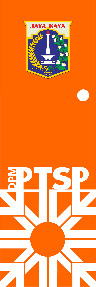 		Bidang KesehatanChecklist PersyaratanKelengkapan Berkas: CatatanKet : Mohon memberi catatan apabila pemohon datang lebih dari satu kali atau mengalami hambatan dalam langkah prosedurNo.                /Izin Praktik Perekam Medis (di Fasilitas Kesehatan)KewenanganUP PMPTSP KecamatanPengertianBukti tertulis pemberian kewenangan untuk menjalankan pekerjaan Perekam Medis pada fasilitas pelayanan kesehatan.Dasar HukumPeraturan Menteri Kesehatan Nomor 45 Tahun 2015 tentang Izin dan Penyelenggaraan Praktik Elektromedis Diajukan Melalui WebJakevoNoPersyaratanAdaTidakada1Menginput Formulir Tanda Daftar Usaha Kesehatan (Izin Praktik Perekam Medis) secara elektronik melalui Jakevo.jakarta.go.,id2Identitas Pemohon/Penanggung Jawab (Scan Asli)WNI :  Kartu Tanda Penduduk (KTP- el) dan Kartu Keluarga (KK) WNA : Kartu Izin Tinggal Terbatas (KITAS) atau VISA / Paspor 3Jika dikuasakanSurat kuasa di atas kertas bermaterai sesuai peraturan yang berlaku dan KTP orang yang diberi kuasa4Izin Sarana :Izin Operasional / Sertifikat Standar yang telah terverifikasi untuk sarana kesehatan perpanjanganNIB dan Sertifikat Standar belum terverifikasi untuk sarana kesehatan baru5Surat Tanda Registrasi (STR) Perekam Medis yang masih berlaku (Scan yang dilegalisasi), jika e-STR (lampiran Scan Asli)6Ijazah (Scan Asli)7Surat keterangan sehat dari dokter yang memiliki Surat Izin Praktik (SIP)8Surat pernyataan mempunyai tempat kerja di Fasilitas Pelayanan Kesehatan9Pasfoto terbaru ukuran 4x6 cm berlatar belakang merah10Surat keterangan dari pimpinan sarana pelayanan kesehatan yang menyatakan bekerja pada sarana yang bersangkutan11Rekomendasi dari organisasi profesiNoLangkah ProsedurTgl DiterimaTgl PenyelesaianParaf1Front Office2Tim TeknisSurvey / Tidak Survey3Kasubag TU4Kepala Unit PTSP5Petugas penomeran6Front OfficeWaktu PenyelesaianBiaya RetribusiMasa Berlakuuntuk praktik perorangan : 7 Hari kerja, faskes: 3 Hari kerja-Sesuai STR